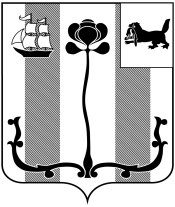 Иркутская область ДУМА ШЕЛЕХОВСКОГО МУНИЦИПАЛЬНОГО РАЙОНАР Е Ш Е Н И ЕОт 24.06.2021  №  24-рд                                      Принято на  6 заседании Думы						                  «24» июня 2021 годаО внесении изменений в решение Думы Шелеховского муниципального района от 27.02.2020 № 6-рдВ целях приведения муниципальных правовых актов в соответствие с действующим законодательством, в соответствии со статьей 7, частью 1 статьи 15, статьей 37 Федерального закона от 06.10.2003 № 131-ФЗ «Об общих принципах организации местного самоуправления в Российской Федерации», руководствуясь статьями 24, 25 Устава Шелеховского районаД У М А Р Е Ш И Л А:Внести в решение Думы Шелеховского муниципального района от 27.02.2020 № 6-рд «Об организации транспортного обслуживания населения автомобильным пассажирским транспортом по муниципальным маршрутам регулярных перевозок на территории Шелеховского района» следующие изменения:1) в преамбуле слова «постановлением Правительства Российской Федерации от 14.02.2009 № 112 «Об утверждении правил перевозок пассажиров и багажа автомобильным транспортом и городским наземным электрическим транспортом» заменить словами «постановлением Правительства Российской Федерации от 01.10.2020 № 1586 «Об утверждении правил перевозок пассажиров и багажа автомобильным транспортом и городским наземным электрическим транспортом»;2) в пункте 1 Положения об организации транспортного обслуживания населения автомобильным пассажирским транспортом по муниципальным маршрутам регулярных перевозок на территории Шелеховского района, утвержденного решением Думы Шелеховского муниципального района от 27.02.2020 № 6-рд (далее – Положение):а) слова «Положение о создании условий для предоставления транспортных услуг населению и организации транспортного обслуживания населения на территории Шелеховского района» заменить словами «Положение об организации транспортного обслуживания населения автомобильным пассажирским транспортом по муниципальным маршрутам регулярных перевозок на территории Шелеховского района»;б) слова «Постановлением Правительства Российской Федерации от 14.02.2009 № 112 «Об утверждении Правил перевозок пассажиров и багажа автомобильным транспортом и городским наземным электрическим транспортом» заменить словами «постановлением Правительства Российской Федерации от 01.10.2020 № 1586 «Об утверждении правил перевозок пассажиров и багажа автомобильным транспортом и городским наземным электрическим транспортом»,»;3) пункт 3 Положения после слов «Администрация Шелеховского муниципального района» дополнить словами «(далее – Уполномоченный орган).»;4) дополнить Положение пунктом 4.1 следующего содержания:«4.1. К основным принципам организации и осуществления транспортного обслуживания населения относятся:а) безопасность выполнения пассажирских перевозок;б) качество транспортного обслуживания населения;в) доступность транспортных услуг для населения;г) создание единого транспортного пространства;д) равный доступ перевозчиков на рынок транспортных услуг;е) ответственность органа местного самоуправления за обеспечение потребностей населения в транспортном обслуживании.»;5) пункт 9 Положения после слов «ежеквартальные отчеты об осуществлении регулярных перевозок» дополнить словами «не позднее 15 числа месяца, следующего за отчетным кварталом.».   2. Решение подлежит официальному опубликованию в газете «Шелеховский вестник» и размещению на официальном сайте Администрации Шелеховского муниципального района в информационно телекоммуникационной сети «Интернет».Председатель Думы Шелеховского муниципального районаМэр Шелеховского муниципального района_______________ Ф.С. Саломатов                     ____________ М.Н. Модин